Boo !!!!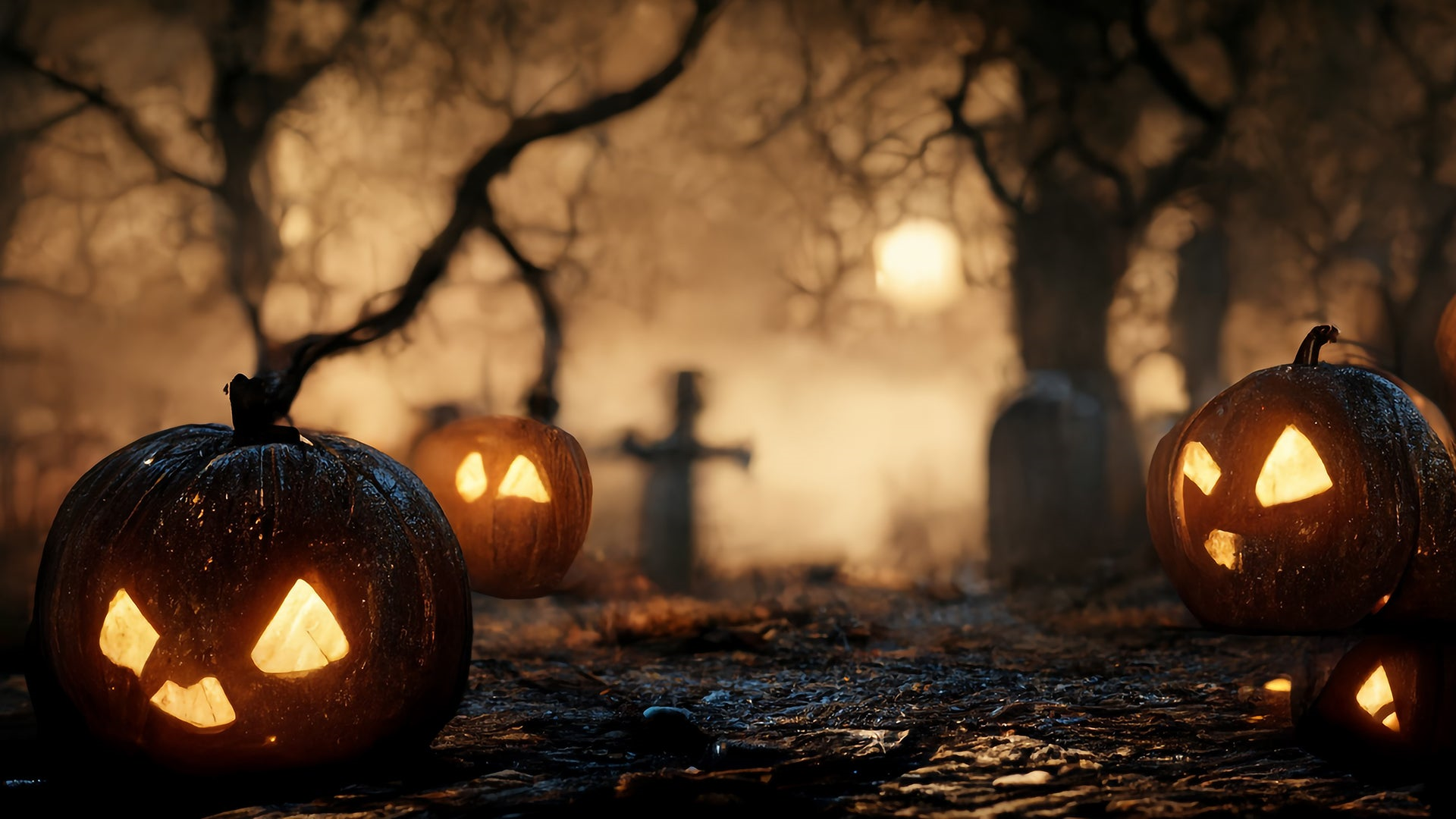 Venez-vous joindre à nous pour une soirée de bricolage !Le 26 octobre 20236hr30pm -7hr30pmRéservations au comptoir de circulation ou 613-764-5505Places limitées!Come join us for a craft evening!October 26, 20236:30 p.m. -7:30 p.m.Reservations at the circulation counter or 613-764-5505Limited places!